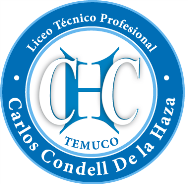 Worksheet N°2. Present simple .RESPONDE ESTA GUIA CON AYUDA DEL POWER POINT NUMERO DOS. ENCUENTRALO EN LA PAGINA DEL LICEO.1.-  Find at least 9 verbs and add  the correct form of 3rd person singular. (Encuentra al menos 9 verbos y agrega su forma correcta en tercera persona singular. (agregar –s, -es, ies segun corresponda).2.- Add –s or -es to the verbs. (Agrega –s o –es a los verbos segun corresponda)1. see	_____			 12. wake_____2. take	_____			13. teach_____3. brush_____			14. lose	_____4. kiss	_____			15. catch _____5. call	_____			16. buy	_____6. give	_____			17. pass_____7. play	_____			18. come_____8. study	_____			19. fight_____9. watch_____			20. water_____10. help_____			21. choose_____11. cut	_____			22. fly	_____		3. Fill in don’t or doesn’t. (Completa con don´t o doesn´t)1. Bill _____ play tennis every Sunday.2. We _____ go to the park.3. Kate _____ like to eat fish.4. Sue _____ wear long dresses.5. I _____ like to get up early.6. My brothers _____ like to drink milk.7. My cousin _____ know Italian well.8. I _____ like to walk with my dog.9. Pam _____ go to the gym.10. They _____ understand this rule.11. We _____ often go to the movies. 6.- Read the next text carefully.( Lee cuidadosamente el siguiente texto.)Sophie´s routine.   Sophie is eleven years old and she lives in Brighton, England.   She usually gets up at a quarter to eight, she has a shower, gets dressed and then she brushes her teeth. After that, she goes downstairs and has breakfast. For breakfast she usually has milk, toast and orange juice. Then she brushes her teeth again because she likes them white and healthy!    Then she grabs her school bag and goes to the bus stop to catch the school bus. Classes start at half past eight and finish at half past four. She usually has lunch at the school canteen with her schoolmates at about 12 o’clock. Her best friend is Amy and Sophie always sits next to her at lunch.    After school she returns home and does her homework. She is a very hard-working pupil and she never misses a school task! After homework, she usually listens to music and watches television a bit.    At half past seven it is time for dinner. Then she usually reads a book or chats with her parents for a while.   Finally, she goes to bed at about ten o’clock, but before that she brushes her teeth. Sophie is a happy little girl!In relation to the text: write down at least 3 sentences that talk about routine.(En relacion al texto, escribe al menos 3 oraciones que hablen sobre rutinas)1.- ____________________________________________________2.- ____________________________________________________3.- ____________________________________________________Underline and write at least 6 verbs that you can find in the text.(Subraya y escribe al menos 6 verbos que puedas encontrar en el texto)	1.- ____________    4.- ________________	2.- ____________    5.-________________	3.- ____________    6._________________Answer the questions about the text. (responde las preguntas con respeto al texto)1. What time does Sophie get up?   --------------------------------------------------2. Does she usually have a shower?    --------------------------------------------------3. What does she eat for breakfast?   --------------------------------------------------4. What does she drink for breakfast?   --------------------------------------------------5. What does she do after breakfast?   --------------------------------------------------6. Does she go to school on foot?   --------------------------------------------------7. What time does school start?   --------------------------------------------------8. What time does it finish?   --------------------------------------------------9. Where does Sophie usually have lunch?   --------------------------------------------------10. Who is Sophie’s best friend?   --------------------------------------------------11. What does Sophie do when she returns home?   --------------------------------------------------12. How many times a day does she brush her teeth?   --------------------------------------------------13. Is she a happy girl?   --------------------------------------------------Write the sentences in the interrogative and negative forms.(Escribe las oraciones en negativo e interrogativo)1. Sophie brushes her teeth three times a day.NEG --------------------------------------------------INT --------------------------------------------------2. She goes to school by bus.NEG --------------------------------------------------INT --------------------------------------------------3. She listens to music.NEG --------------------------------------------------INT --------------------------------------------------4. She chats with her parents for a while.NEG --------------------------------------------------INT --------------------------------------------------Name:Grade: 1th Grade.Today is: Miss Camila Lleuful.Objective: ODemostrar comprensión de textos no literarios (como descripciones, biografías) e identificar Ideas generales, información específica.Demostrar comprensión de información general y específica en relación a las estructuras gramaticales aprendidas. (Simple Present Tense)Objective: ODemostrar comprensión de textos no literarios (como descripciones, biografías) e identificar Ideas generales, información específica.Demostrar comprensión de información general y específica en relación a las estructuras gramaticales aprendidas. (Simple Present Tense)